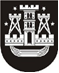 KLAIPĖDOS MIESTO SAVIVALDYBĖS TARYBASPRENDIMASDĖL klaipėdos miesto savivaldybės tarybos 2016 m. gruodžio 22 d. sprendimo Nr. T2-296 „DĖL PRIĖMIMO Į KLAIPĖDOS MIESTO SAVIVALDYBĖS BENDROJO UGDYMO MOKYKLAS TVARKOS APRAŠO PATVIRTINIMO“ PAKEITIMO2022 m. vasario 17 d. Nr. T2-22KlaipėdaVadovaudamasi Lietuvos Respublikos vietos savivaldos įstatymo 18 straipsnio 1 dalimi, Klaipėdos miesto savivaldybės taryba nusprendžia:1. Pakeisti Priėmimo į Klaipėdos miesto savivaldybės bendrojo ugdymo mokyklas tvarkos aprašą, patvirtintą Klaipėdos miesto savivaldybės tarybos 2016 m. gruodžio 22 d. sprendimu Nr. T2-296 „Dėl Priėmimo į Klaipėdos miesto savivaldybės bendrojo ugdymo mokyklas tvarkos aprašo patvirtinimo“:pakeisti 3.5 papunktį ir jį išdėstyti taip:„3.5. Netradicinio ugdymo mokykla (klasė) – mokykla (klasė), kurioje įgyvendinami Lietuvos Respublikos švietimo, mokslo ir sporto ministro patvirtintų netradicinio ugdymo sampratų elementai (pvz., Montesori ir Valdorfo pedagogikų, Humanistinės kultūros ugdymo menine veikla, Jūrų kadetų ugdymo ar kiti) arba vykdomos specializuoto ugdymo krypties programos, jų elementai, Savivaldybės tarybos patvirtinti veiklos modeliai (išskirtinių gabumų sportui, menui, kalboms, mokslui – akademinių poreikių, universitetinio ar inžinerinio ugdymo ir kitos).“;pakeisti 14 punktą ir jį išdėstyti taip:„14. Motyvacijos vertinimai organizuojami ir vykdomi, vadovaujantis mokyklų vadovų patvirtintais ir Savivaldybės administracijos Švietimo skyriaus (toliau – Švietimo skyrius) suderintais priimamų mokinių motyvacijos vertinimo tvarkos aprašais. Tvarkos aprašuose apibrėžiami faktoriai, sąlygojantys mokyklų įgyvendinamo ugdymo turinio kryptis, kriterijai, leidžiantys įvertinti mokinių pastangas, motyvus, poreikius ar asmenines savybes, padedančias siekti numatytų tikslų, nustatoma motyvacijos vertinimo eiga ir formos, vertintojų kompetencija, nurodomi vertinimo rezultatų paskelbimo ir jų apskundimo būdai, terminai.“;papildyti 23.1.4 papunkčiu:„23.1.4. mokyklai priskirtoje aptarnavimo teritorijoje gyvenantys du (dvyniai) ir daugiau vienu metu šeimoje gimę asmenys;“;pakeisti 25 punktą ir jį išdėstyti taip:„25. Pavienio priėmimo metu pirmiausia priimami asmenys, gyvenantys priskirtų mokyklų teritorijose, po to – asmenys, negyvenantys mokykloms priskirtose aptarnavimo teritorijose, iš kurių priėmimo pirmumas teikiamas Savivaldybės teritorijoje gyvenantiems asmenims, turintiems specialiųjų ugdymosi poreikių, asmenims, kurių broliai ir seserys pageidaujamais mokytis mokslo metais jau mokosi toje mokykloje, dviem (dvyniai) bei daugiau vienu metu šeimoje gimusiems asmenims ir asmenims, gyvenantiems artimiausių mokyklų aptarnavimo teritorijose.“;pakeisti 26.1 papunktį ir jį išdėstyti taip:„26.1. į mokyklas-darželius priimami asmenys, užregistravę prašymus Sistemoje. Jeigu norinčiųjų mokytis yra daugiau nei laisvų vietų, pirmumo teise priimami Savivaldybės teritorijoje gyvenantys asmenys, kurių broliai ir seserys pageidaujamais mokytis mokslo metais jau mokosi toje mokykloje-darželyje ir du (dvyniai) bei daugiau vienu metu šeimoje gimę asmenys;“;pakeisti 26.4 papunktį ir jį išdėstyti taip:„26.4. į gimnazijas tautinių mažumų mokiniams (įskaitant vokiečių tautinių mažumų mokinius, pageidaujančius mokytis vokiečių kalbos) priimami asmenys, užregistravę prašymus Sistemoje. Jeigu norinčiųjų mokytis yra daugiau nei laisvų vietų, pirmiausia priimami visi asmenys, pageidaujantys tęsti mokymąsi pagal aukštesnio lygmens ugdymo programą toje pačioje gimnazijoje, Savivaldybės teritorijoje gyvenantys tautinių mažumų ir kiti asmenys, kurių broliai ir seserys pageidaujamais mokytis mokslo metais jau mokosi toje gimnazijoje bei du (dvyniai) ir daugiau vienu metu šeimoje gimę asmenys;“;pakeisti 29 punktą ir jį išdėstyti taip:„29. Prašymai mokytis Sistemoje registruojami, pradedant lankyti mokyklą ir ją keičiant.“;pakeisti 45.2.4 papunktį ir jį išdėstyti taip:„45.2.4. mokykloms priskirtose aptarnavimo teritorijose gyvenantys asmenys, kurių broliai ir seserys pageidaujamais mokytis mokslo metais jau mokosi tose mokyklose bei du (dvyniai) ir daugiau vienu metu šeimoje gimę asmenys – prašymuose nurodytos faktinės gyvenamosios vietos patenka į Sistemoje apibrėžtas mokyklų aptarnavimo teritorijas ir mokyklos mokinių ar gyventojų registrų duomenų pagrindu patikrina bei Sistemoje užfiksuoja brolių ar seserų mokyklose mokymąsi, ketinimą mokytis ir duomenų apie gyvenamąsias vietas atitikimą;“;pakeisti 46 punktą ir jį išdėstyti taip:„46. Sudarant eiles, Sistemoje veikia visi atrankos kriterijai. Eilių generavimas vykdomas pagal klases atskirai kiekvienai mokyklai.“;pakeisti 50 punktą ir jį išdėstyti taip:„50. Atsisakę priskirtų mokyklų po pagrindinio priėmimo asmenys, koregavę Sistemoje prašymą, gali būti priimti pavienio priėmimo metu į mokyklas, kuriose liko laisvų vietų. Mokyklų keitimams užregistruoti prašymai Sistemoje saugomi iki pagrindinio priėmimo kitiems mokslo metams vykdymo pradžios. Jeigu minėtu laikotarpiu asmenų pasirinktose keisti mokyklose laisvų vietų neatsiranda, prašymai Sistemoje atmetami.“;pakeisti 55 punktą ir jį išdėstyti taip:„55. Tęsiant mokymąsi pagal aukštesnio lygmens ugdymo programas tose pačiose mokyklose (iš priešmokyklinio į pradinio (mokykloms-darželiams netaikoma pagal Aprašo 26.1 papunktį), iš pradinio į pagrindinio, iš pagrindinio į vidurinio):55.1. mokyklų vadovams teikiami rašytiniai prašymai (Sistemoje šių prašymų registruoti nereikia), kurie registruojami mokyklų prašymų registruose pagal Aprašo 56 punktą iki pagrindinio priėmimo kitiems mokslo metams vykdymo Sistemos pagrindu pradžios. Vėliau pateikti prašymai tenkinami tik tuo atveju, jeigu, pasibaigus pagrindiniam priėmimui, mokyklose liko laisvų vietų;55.2. jeigu pagrindinio priėmimo metu neįmanoma patenkinti visų pageidaujančių tęsti mokymąsi prašymų, pirmiausia tenkinami prašymai asmenų, gyvenančių priskirtų mokyklų teritorijose, po to – asmenų, negyvenančių mokykloms priskirtose aptarnavimo teritorijose, iš kurių priėmimo pirmumas teikiamas Savivaldybės teritorijoje gyvenantiems asmenims, turintiems specialiųjų ugdymosi poreikių, asmenims, kurių broliai ir seserys pageidaujamais mokytis mokslo metais jau mokosi toje mokykloje, dviem (dvyniai) bei daugiau vienu metu šeimoje gimusiems asmenims. Kiti asmenys priimami, atsižvelgus į rašytinių prašymų pateikimo mokyklų vadovams datas, arba vykdomos priemonės pagal Aprašo 23.6 papunktį.“;pakeisti 57 punktą ir jį išdėstyti taip:„57. Asmenų priėmimas, ugdymo programų keitimas mokykloje įforminamas mokymo sutartimi.“2. Skelbti šį sprendimą Teisės aktų registre ir Klaipėdos miesto savivaldybės interneto svetainėje.Savivaldybės merasVytautas Grubliauskas